APPLICATION FOR VISION CARE PLAN (CMI)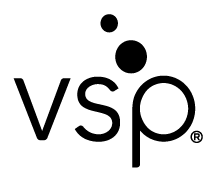 Attn: Sales3333 Quality Drive Rancho Cordova, CA 95670(800) 216-6248Complete all applicable questions accurately and in detail.CLIENT INFORMATIONPOLICY DETAILSThe rates listed must support the plan design and benefit selected and must meet all eligibility requirements. Please refer to your VSP-provided rate sheet for details or contact your VSP Account Executive. Any discrepancies may preclude acceptance by VSP.AGREEMENTThe undersigned client hereby applies for vision care coverage through VSP. It is understood that:A.	All future employees will be covered when they become eligible or offered VSP coverage if voluntary.B.	Coverage will terminate for an employee on the last day of the month in which employment terminates.C.	Member past service for clients previously covered by VSP will carry over and remain in force.D.	Any non-VSP-created information outlining coverage or plan details must be reviewed by VSP prior to distribution to members.E.	This agreement will continue in force 24 months from the effective date. Rates are based on the assumption that VSP will receive these amounts over the full plan term. Any person who knowingly and with intent to injure, defraud, or deceive any insurer, files a statement of claim or an application containing any false, incomplete or misleading information, is guilty of a felony of the third degree.	BROKER/CONSULTANT The broker/consultant indicated below is hereby designated Broker of Record by the above signed employer.COMMISSION CHECKS PAYABLE TOACCOUNT MANAGEMENT / SERVICE / RENEWALSBROKER/CONSULTANT LISTED BELOW TO RECEIVE CORRESPONDENCEIf additional broker/consultant is to have access to this account, 
copy page and specify commission percentage split (if applicable).  Include copy of agent/broker license if not currently on file with VSP.   1Full legal name of client as it appears on the policy:      Full legal name of client as it appears on the policy:      Full legal name of client as it appears on the policy:      Full legal name of client as it appears on the policy:      Full legal name of client as it appears on the policy:      Full legal name of client as it appears on the policy:      Full legal name of client as it appears on the policy:      Full legal name of client as it appears on the policy:      Full legal name of client as it appears on the policy:      Full legal name of client as it appears on the policy:      Full legal name of client as it appears on the policy:      Full legal name of client as it appears on the policy:      Full legal name of client as it appears on the policy:      Full legal name of client as it appears on the policy:      Address:      Address:      Address:      Address:      Address:      Address:      Address:      Address:      Address:      Address:      Address:      Address:      Address:      Address:      City:      City:      County:      County:      County:      County:      County:      County:      State:      ZIP:      ZIP:      ZIP:      ZIP:      ZIP:      Phone:      Phone:       Fax:       Fax:       Fax:       Fax:       Fax:       Fax:      Principal Contact:      Principal Contact:      Principal Contact:      Principal Contact:      Principal Contact:      Principal Contact:      Principal Contact:      Principal Contact:      Title:      Title:      Title:      Title:      Title:      Title:      Phone:      Phone:       Fax:       Fax:       Fax:       Fax:       Fax:       Fax:      E-mail:      E-mail:      E-mail:      E-mail:      E-mail:      E-mail:      Client is headquartered in state of       (if different state from section 1, provide physical address for client in this state)Client is headquartered in state of       (if different state from section 1, provide physical address for client in this state)Client is headquartered in state of       (if different state from section 1, provide physical address for client in this state)Client is headquartered in state of       (if different state from section 1, provide physical address for client in this state)Client is headquartered in state of       (if different state from section 1, provide physical address for client in this state)Client is headquartered in state of       (if different state from section 1, provide physical address for client in this state)Client is headquartered in state of       (if different state from section 1, provide physical address for client in this state)Client is headquartered in state of       (if different state from section 1, provide physical address for client in this state)Client is headquartered in state of       (if different state from section 1, provide physical address for client in this state)Client is headquartered in state of       (if different state from section 1, provide physical address for client in this state)Client is headquartered in state of       (if different state from section 1, provide physical address for client in this state)Client is headquartered in state of       (if different state from section 1, provide physical address for client in this state)Client is headquartered in state of       (if different state from section 1, provide physical address for client in this state)Client is headquartered in state of       (if different state from section 1, provide physical address for client in this state)Address:      Address:      Address:      Address:      Address:      Address:      Address:      Address:      Address:      Address:      Address:      Address:      Address:      Address:      City:      City:      County:      County:      County:      County:      State:      State:      State:      ZIP:      ZIP:      ZIP:      ZIP:      ZIP:      22Who should we contact with payment questions? Who should we contact with payment questions? Who should we contact with payment questions? Who should we contact with payment questions? Who should we contact with payment questions? Who should we contact with payment questions? Name:      Name:      Name:      Name:      Name:      Name:      Title:      Title:      Title:      Title:      Title:      Title:      Title:      Title:      Phone:      Phone:       Fax:       Fax:       Fax:       Fax:      E-mail:      E-mail:      E-mail:      E-mail:      E-mail:      E-mail:      E-mail:      E-mail:      3a3aWho should we contact with eligibility questions? Who should we contact with eligibility questions? Who should we contact with eligibility questions? Who should we contact with eligibility questions? Who should we contact with eligibility questions? Who should we contact with eligibility questions? 3a3aName:      Name:      Name:      Name:      Name:      Name:      Title:      Title:      Title:      Title:      Title:      Title:      Title:      Title:      Title:      Title:      3a3aPhone:      Phone:       Fax:       Fax:       Fax:       Fax:      E-mail:      E-mail:      E-mail:      E-mail:      E-mail:      E-mail:      E-mail:      E-mail:      E-mail:      E-mail:      3b3bDoes your broker need access to view/manage/update your eligibility? Does your broker need access to view/manage/update your eligibility? Does your broker need access to view/manage/update your eligibility? Does your broker need access to view/manage/update your eligibility? Does your broker need access to view/manage/update your eligibility? Does your broker need access to view/manage/update your eligibility? yes   no yes   no yes   no yes   no yes   no yes   no yes   no yes   no yes   no yes   no yes   no Name:      Name:      Name:      Name:      Name:      Name:      Title:      Title:      Title:      Title:      Title:      Title:      Title:      Title:      Title:      Title:      Phone:      Phone:      Fax:      Fax:      Fax:      Fax:      E-mail:      E-mail:      E-mail:      E-mail:      E-mail:      E-mail:      E-mail:      E-mail:      E-mail:      E-mail:      44Who is the Benefit Administrator responsible for the overall administration of the plan (if not Principal Contact)?Who is the Benefit Administrator responsible for the overall administration of the plan (if not Principal Contact)?Who is the Benefit Administrator responsible for the overall administration of the plan (if not Principal Contact)?Who is the Benefit Administrator responsible for the overall administration of the plan (if not Principal Contact)?Who is the Benefit Administrator responsible for the overall administration of the plan (if not Principal Contact)?Who is the Benefit Administrator responsible for the overall administration of the plan (if not Principal Contact)?Who is the Benefit Administrator responsible for the overall administration of the plan (if not Principal Contact)?Who is the Benefit Administrator responsible for the overall administration of the plan (if not Principal Contact)?Who is the Benefit Administrator responsible for the overall administration of the plan (if not Principal Contact)?Who is the Benefit Administrator responsible for the overall administration of the plan (if not Principal Contact)?Who is the Benefit Administrator responsible for the overall administration of the plan (if not Principal Contact)?Who is the Benefit Administrator responsible for the overall administration of the plan (if not Principal Contact)?Who is the Benefit Administrator responsible for the overall administration of the plan (if not Principal Contact)?Who is the Benefit Administrator responsible for the overall administration of the plan (if not Principal Contact)?Who is the Benefit Administrator responsible for the overall administration of the plan (if not Principal Contact)?Who is the Benefit Administrator responsible for the overall administration of the plan (if not Principal Contact)?Name:      Name:      Name:      Name:      Name:      Name:      Title:      Title:      Title:      Title:      Title:      Title:      Title:      Title:      Title:      Title:      Phone:      Phone:       Fax:       Fax:       Fax:       Fax:      E-mail:      E-mail:      E-mail:      E-mail:      E-mail:      E-mail:      E-mail:      E-mail:      E-mail:      E-mail:      If multiple benefits administrators are at other locations, attach names, addresses, emails, phone, and fax numbers.If multiple benefits administrators are at other locations, attach names, addresses, emails, phone, and fax numbers.If multiple benefits administrators are at other locations, attach names, addresses, emails, phone, and fax numbers.If multiple benefits administrators are at other locations, attach names, addresses, emails, phone, and fax numbers.If multiple benefits administrators are at other locations, attach names, addresses, emails, phone, and fax numbers.If multiple benefits administrators are at other locations, attach names, addresses, emails, phone, and fax numbers.If multiple benefits administrators are at other locations, attach names, addresses, emails, phone, and fax numbers.If multiple benefits administrators are at other locations, attach names, addresses, emails, phone, and fax numbers.If multiple benefits administrators are at other locations, attach names, addresses, emails, phone, and fax numbers.If multiple benefits administrators are at other locations, attach names, addresses, emails, phone, and fax numbers.If multiple benefits administrators are at other locations, attach names, addresses, emails, phone, and fax numbers.If multiple benefits administrators are at other locations, attach names, addresses, emails, phone, and fax numbers.If multiple benefits administrators are at other locations, attach names, addresses, emails, phone, and fax numbers.If multiple benefits administrators are at other locations, attach names, addresses, emails, phone, and fax numbers.If multiple benefits administrators are at other locations, attach names, addresses, emails, phone, and fax numbers.If multiple benefits administrators are at other locations, attach names, addresses, emails, phone, and fax numbers.55What is the nature/type of your business?       	What is the nature/type of your business?       	What is the nature/type of your business?       	What is the nature/type of your business?       	What is the nature/type of your business?       	What is the nature/type of your business?       	What is the nature/type of your business?       	What is the nature/type of your business?       	What is the nature/type of your business?       	What is the nature/type of your business?       	What is the nature/type of your business?       	What is the nature/type of your business?       	What is the nature/type of your business?       	What is the nature/type of your business?       	What is the nature/type of your business?       	What is the nature/type of your business?       	66Membership information will be sent to VSP via: Electronic Transfers  Online Eligibility ManagementMembership information will be sent to VSP via: Electronic Transfers  Online Eligibility ManagementMembership information will be sent to VSP via: Electronic Transfers  Online Eligibility ManagementMembership information will be sent to VSP via: Electronic Transfers  Online Eligibility ManagementMembership information will be sent to VSP via: Electronic Transfers  Online Eligibility ManagementMembership information will be sent to VSP via: Electronic Transfers  Online Eligibility ManagementMembership information will be sent to VSP via: Electronic Transfers  Online Eligibility ManagementMembership information will be sent to VSP via: Electronic Transfers  Online Eligibility ManagementMembership information will be sent to VSP via: Electronic Transfers  Online Eligibility ManagementMembership information will be sent to VSP via: Electronic Transfers  Online Eligibility ManagementMembership information will be sent to VSP via: Electronic Transfers  Online Eligibility ManagementMembership information will be sent to VSP via: Electronic Transfers  Online Eligibility ManagementMembership information will be sent to VSP via: Electronic Transfers  Online Eligibility ManagementMembership information will be sent to VSP via: Electronic Transfers  Online Eligibility ManagementMembership information will be sent to VSP via: Electronic Transfers  Online Eligibility ManagementMembership information will be sent to VSP via: Electronic Transfers  Online Eligibility ManagementIf electronic transfer reporting OR if a third party will handle your eligibility, please provide Third Party Administrator Information.  Firm:       If electronic transfer reporting OR if a third party will handle your eligibility, please provide Third Party Administrator Information.  Firm:       If electronic transfer reporting OR if a third party will handle your eligibility, please provide Third Party Administrator Information.  Firm:       If electronic transfer reporting OR if a third party will handle your eligibility, please provide Third Party Administrator Information.  Firm:       If electronic transfer reporting OR if a third party will handle your eligibility, please provide Third Party Administrator Information.  Firm:       If electronic transfer reporting OR if a third party will handle your eligibility, please provide Third Party Administrator Information.  Firm:       If electronic transfer reporting OR if a third party will handle your eligibility, please provide Third Party Administrator Information.  Firm:       If electronic transfer reporting OR if a third party will handle your eligibility, please provide Third Party Administrator Information.  Firm:       If electronic transfer reporting OR if a third party will handle your eligibility, please provide Third Party Administrator Information.  Firm:       If electronic transfer reporting OR if a third party will handle your eligibility, please provide Third Party Administrator Information.  Firm:       If electronic transfer reporting OR if a third party will handle your eligibility, please provide Third Party Administrator Information.  Firm:       If electronic transfer reporting OR if a third party will handle your eligibility, please provide Third Party Administrator Information.  Firm:       If electronic transfer reporting OR if a third party will handle your eligibility, please provide Third Party Administrator Information.  Firm:       If electronic transfer reporting OR if a third party will handle your eligibility, please provide Third Party Administrator Information.  Firm:       If electronic transfer reporting OR if a third party will handle your eligibility, please provide Third Party Administrator Information.  Firm:       Contact:        Contact:        Contact:        Contact:        Title:      Title:      Title:      Title:      Title:      Title:      Title:      Title:      Title:      Title:      Title:      Address:      Address:      Address:      Address:      Address:      Address:      Address:      Address:      Address:      Address:      Address:      Address:      Address:      Address:      Address:      City:      City:      County:      County:      County:      County:      State:      State:      State:      ZIP:      ZIP:      ZIP:      ZIP:      ZIP:      ZIP:      Phone:      Phone:      Fax:      Fax:      Fax:      Fax:      E-mail:      E-mail:      E-mail:      E-mail:      E-mail:      E-mail:      E-mail:      E-mail:      E-mail:      In conjunction with health plan industry practices when providing electronic eligibility, VSP requests clients to send dependent eligibility information to VSP. This would include providing the covered dependent’s full name, date of birth, and relationship to the employee/member.  Dependents will be reported as a dependent under the employee’s ID number.Will dependent information be sent to VSP for eligibility purposes? yes  noIf no, please explain:      
Employers without Internet access for making membership updates will be contacted by VSP to review other options.In conjunction with health plan industry practices when providing electronic eligibility, VSP requests clients to send dependent eligibility information to VSP. This would include providing the covered dependent’s full name, date of birth, and relationship to the employee/member.  Dependents will be reported as a dependent under the employee’s ID number.Will dependent information be sent to VSP for eligibility purposes? yes  noIf no, please explain:      
Employers without Internet access for making membership updates will be contacted by VSP to review other options.In conjunction with health plan industry practices when providing electronic eligibility, VSP requests clients to send dependent eligibility information to VSP. This would include providing the covered dependent’s full name, date of birth, and relationship to the employee/member.  Dependents will be reported as a dependent under the employee’s ID number.Will dependent information be sent to VSP for eligibility purposes? yes  noIf no, please explain:      
Employers without Internet access for making membership updates will be contacted by VSP to review other options.In conjunction with health plan industry practices when providing electronic eligibility, VSP requests clients to send dependent eligibility information to VSP. This would include providing the covered dependent’s full name, date of birth, and relationship to the employee/member.  Dependents will be reported as a dependent under the employee’s ID number.Will dependent information be sent to VSP for eligibility purposes? yes  noIf no, please explain:      
Employers without Internet access for making membership updates will be contacted by VSP to review other options.In conjunction with health plan industry practices when providing electronic eligibility, VSP requests clients to send dependent eligibility information to VSP. This would include providing the covered dependent’s full name, date of birth, and relationship to the employee/member.  Dependents will be reported as a dependent under the employee’s ID number.Will dependent information be sent to VSP for eligibility purposes? yes  noIf no, please explain:      
Employers without Internet access for making membership updates will be contacted by VSP to review other options.In conjunction with health plan industry practices when providing electronic eligibility, VSP requests clients to send dependent eligibility information to VSP. This would include providing the covered dependent’s full name, date of birth, and relationship to the employee/member.  Dependents will be reported as a dependent under the employee’s ID number.Will dependent information be sent to VSP for eligibility purposes? yes  noIf no, please explain:      
Employers without Internet access for making membership updates will be contacted by VSP to review other options.In conjunction with health plan industry practices when providing electronic eligibility, VSP requests clients to send dependent eligibility information to VSP. This would include providing the covered dependent’s full name, date of birth, and relationship to the employee/member.  Dependents will be reported as a dependent under the employee’s ID number.Will dependent information be sent to VSP for eligibility purposes? yes  noIf no, please explain:      
Employers without Internet access for making membership updates will be contacted by VSP to review other options.In conjunction with health plan industry practices when providing electronic eligibility, VSP requests clients to send dependent eligibility information to VSP. This would include providing the covered dependent’s full name, date of birth, and relationship to the employee/member.  Dependents will be reported as a dependent under the employee’s ID number.Will dependent information be sent to VSP for eligibility purposes? yes  noIf no, please explain:      
Employers without Internet access for making membership updates will be contacted by VSP to review other options.In conjunction with health plan industry practices when providing electronic eligibility, VSP requests clients to send dependent eligibility information to VSP. This would include providing the covered dependent’s full name, date of birth, and relationship to the employee/member.  Dependents will be reported as a dependent under the employee’s ID number.Will dependent information be sent to VSP for eligibility purposes? yes  noIf no, please explain:      
Employers without Internet access for making membership updates will be contacted by VSP to review other options.In conjunction with health plan industry practices when providing electronic eligibility, VSP requests clients to send dependent eligibility information to VSP. This would include providing the covered dependent’s full name, date of birth, and relationship to the employee/member.  Dependents will be reported as a dependent under the employee’s ID number.Will dependent information be sent to VSP for eligibility purposes? yes  noIf no, please explain:      
Employers without Internet access for making membership updates will be contacted by VSP to review other options.In conjunction with health plan industry practices when providing electronic eligibility, VSP requests clients to send dependent eligibility information to VSP. This would include providing the covered dependent’s full name, date of birth, and relationship to the employee/member.  Dependents will be reported as a dependent under the employee’s ID number.Will dependent information be sent to VSP for eligibility purposes? yes  noIf no, please explain:      
Employers without Internet access for making membership updates will be contacted by VSP to review other options.In conjunction with health plan industry practices when providing electronic eligibility, VSP requests clients to send dependent eligibility information to VSP. This would include providing the covered dependent’s full name, date of birth, and relationship to the employee/member.  Dependents will be reported as a dependent under the employee’s ID number.Will dependent information be sent to VSP for eligibility purposes? yes  noIf no, please explain:      
Employers without Internet access for making membership updates will be contacted by VSP to review other options.7a 7b7a 7bIs a COBRA division is required? yes  noNames of additional divisions that require separate billing. Is a COBRA division is required? yes  noNames of additional divisions that require separate billing. Is a COBRA division is required? yes  noNames of additional divisions that require separate billing. Is a COBRA division is required? yes  noNames of additional divisions that require separate billing. Is a COBRA division is required? yes  noNames of additional divisions that require separate billing. Is a COBRA division is required? yes  noNames of additional divisions that require separate billing. Is a COBRA division is required? yes  noNames of additional divisions that require separate billing. Is a COBRA division is required? yes  noNames of additional divisions that require separate billing. Is a COBRA division is required? yes  noNames of additional divisions that require separate billing. Is a COBRA division is required? yes  noNames of additional divisions that require separate billing. Is a COBRA division is required? yes  noNames of additional divisions that require separate billing. Is a COBRA division is required? yes  noNames of additional divisions that require separate billing. 7a 7b7a 7bAddress of additional divisions if applicable. IMPORTANT: Separate divisions will be billed on separate invoices(If multiple divisions are needed, attach list of division names, contact names, address, email, phone, and fax numbers):Address of additional divisions if applicable. IMPORTANT: Separate divisions will be billed on separate invoices(If multiple divisions are needed, attach list of division names, contact names, address, email, phone, and fax numbers):Address of additional divisions if applicable. IMPORTANT: Separate divisions will be billed on separate invoices(If multiple divisions are needed, attach list of division names, contact names, address, email, phone, and fax numbers):Address of additional divisions if applicable. IMPORTANT: Separate divisions will be billed on separate invoices(If multiple divisions are needed, attach list of division names, contact names, address, email, phone, and fax numbers):Address of additional divisions if applicable. IMPORTANT: Separate divisions will be billed on separate invoices(If multiple divisions are needed, attach list of division names, contact names, address, email, phone, and fax numbers):Address of additional divisions if applicable. IMPORTANT: Separate divisions will be billed on separate invoices(If multiple divisions are needed, attach list of division names, contact names, address, email, phone, and fax numbers):Address of additional divisions if applicable. IMPORTANT: Separate divisions will be billed on separate invoices(If multiple divisions are needed, attach list of division names, contact names, address, email, phone, and fax numbers):Address of additional divisions if applicable. IMPORTANT: Separate divisions will be billed on separate invoices(If multiple divisions are needed, attach list of division names, contact names, address, email, phone, and fax numbers):Address of additional divisions if applicable. IMPORTANT: Separate divisions will be billed on separate invoices(If multiple divisions are needed, attach list of division names, contact names, address, email, phone, and fax numbers):Address of additional divisions if applicable. IMPORTANT: Separate divisions will be billed on separate invoices(If multiple divisions are needed, attach list of division names, contact names, address, email, phone, and fax numbers):Address of additional divisions if applicable. IMPORTANT: Separate divisions will be billed on separate invoices(If multiple divisions are needed, attach list of division names, contact names, address, email, phone, and fax numbers):Address of additional divisions if applicable. IMPORTANT: Separate divisions will be billed on separate invoices(If multiple divisions are needed, attach list of division names, contact names, address, email, phone, and fax numbers):Billing address (if different than Client address):      Billing address (if different than Client address):      Billing address (if different than Client address):      Billing address (if different than Client address):      Billing address (if different than Client address):      Billing address (if different than Client address):      Billing address (if different than Client address):      Billing address (if different than Client address):      Billing address (if different than Client address):      Billing address (if different than Client address):      Billing address (if different than Client address):      Billing address (if different than Client address):      City:      City:      City:      County:      County:      County:      State:      State:      State:      State:      ZIP:      ZIP:      ZIP:      Phone:      Phone:      Phone:       Fax:       Fax:       Fax:      E-mail:      E-mail:      E-mail:      E-mail:      E-mail:      E-mail:      E-mail:      E-mail:      E-mail:      E-mail:      E-mail:      E-mail:      If Self-Funded Program, do claims billings and administrative fee billings go to the same person?  yes  noIf no, please supply contact, title, address, phone, and fax number for each type of billing.If Self-Funded Program, do claims billings and administrative fee billings go to the same person?  yes  noIf no, please supply contact, title, address, phone, and fax number for each type of billing.If Self-Funded Program, do claims billings and administrative fee billings go to the same person?  yes  noIf no, please supply contact, title, address, phone, and fax number for each type of billing.If Self-Funded Program, do claims billings and administrative fee billings go to the same person?  yes  noIf no, please supply contact, title, address, phone, and fax number for each type of billing.If Self-Funded Program, do claims billings and administrative fee billings go to the same person?  yes  noIf no, please supply contact, title, address, phone, and fax number for each type of billing.If Self-Funded Program, do claims billings and administrative fee billings go to the same person?  yes  noIf no, please supply contact, title, address, phone, and fax number for each type of billing.If Self-Funded Program, do claims billings and administrative fee billings go to the same person?  yes  noIf no, please supply contact, title, address, phone, and fax number for each type of billing.If Self-Funded Program, do claims billings and administrative fee billings go to the same person?  yes  noIf no, please supply contact, title, address, phone, and fax number for each type of billing.If Self-Funded Program, do claims billings and administrative fee billings go to the same person?  yes  noIf no, please supply contact, title, address, phone, and fax number for each type of billing.If Self-Funded Program, do claims billings and administrative fee billings go to the same person?  yes  noIf no, please supply contact, title, address, phone, and fax number for each type of billing.If Self-Funded Program, do claims billings and administrative fee billings go to the same person?  yes  noIf no, please supply contact, title, address, phone, and fax number for each type of billing.If Self-Funded Program, do claims billings and administrative fee billings go to the same person?  yes  noIf no, please supply contact, title, address, phone, and fax number for each type of billing.88Number of employees eligible for benefits:       Number of employees eligible for benefits:       Number of employees eligible for benefits:       Number of employees eligible for benefits:       Number of employees eligible for benefits:       Number of employees eligible for benefits:       Number of employees eligible for benefits:       Number of employees eligible for benefits:       Number of employees eligible for benefits:       Number of employees eligible for benefits:       Number of employees eligible for benefits:       Number of employees eligible for benefits:       88Does this represent the total number of employees in the company? yes  no  total number:      Does this represent the total number of employees in the company? yes  no  total number:      Does this represent the total number of employees in the company? yes  no  total number:      Does this represent the total number of employees in the company? yes  no  total number:      Does this represent the total number of employees in the company? yes  no  total number:      Does this represent the total number of employees in the company? yes  no  total number:      Does this represent the total number of employees in the company? yes  no  total number:      Does this represent the total number of employees in the company? yes  no  total number:      Does this represent the total number of employees in the company? yes  no  total number:      Does this represent the total number of employees in the company? yes  no  total number:      Does this represent the total number of employees in the company? yes  no  total number:      Do you have an employee population outside of the US? yes  no          If yes, what country :     Do you provide benefits to your retiree population? yes  no	Do you have an employee population outside of the US? yes  no          If yes, what country :     Do you provide benefits to your retiree population? yes  no	Do you have an employee population outside of the US? yes  no          If yes, what country :     Do you provide benefits to your retiree population? yes  no	Do you have an employee population outside of the US? yes  no          If yes, what country :     Do you provide benefits to your retiree population? yes  no	Do you have an employee population outside of the US? yes  no          If yes, what country :     Do you provide benefits to your retiree population? yes  no	Do you have an employee population outside of the US? yes  no          If yes, what country :     Do you provide benefits to your retiree population? yes  no	Do you have an employee population outside of the US? yes  no          If yes, what country :     Do you provide benefits to your retiree population? yes  no	Do you have an employee population outside of the US? yes  no          If yes, what country :     Do you provide benefits to your retiree population? yes  no	Do you have an employee population outside of the US? yes  no          If yes, what country :     Do you provide benefits to your retiree population? yes  no	Do you have an employee population outside of the US? yes  no          If yes, what country :     Do you provide benefits to your retiree population? yes  no	Do you have an employee population outside of the US? yes  no          If yes, what country :     Do you provide benefits to your retiree population? yes  no	99Dependents: Eligible dependents are the covered employee’s spouse and dependent children until the end of the month that they reach their [     ] birthday, or the end of the month that they reach their [     ] birthday, if attending school full time.  (Includes an unmarried child if incapable of self-support because of physical or mental incapacity that commenced prior to reaching the above age)Dependents other than employee’s spouse & children:   domestic partners (all)	 domestic partner’s children domestic partners (same sex only)   	 parents   (IRS qualified)Dependents: Eligible dependents are the covered employee’s spouse and dependent children until the end of the month that they reach their [     ] birthday, or the end of the month that they reach their [     ] birthday, if attending school full time.  (Includes an unmarried child if incapable of self-support because of physical or mental incapacity that commenced prior to reaching the above age)Dependents other than employee’s spouse & children:   domestic partners (all)	 domestic partner’s children domestic partners (same sex only)   	 parents   (IRS qualified)Dependents: Eligible dependents are the covered employee’s spouse and dependent children until the end of the month that they reach their [     ] birthday, or the end of the month that they reach their [     ] birthday, if attending school full time.  (Includes an unmarried child if incapable of self-support because of physical or mental incapacity that commenced prior to reaching the above age)Dependents other than employee’s spouse & children:   domestic partners (all)	 domestic partner’s children domestic partners (same sex only)   	 parents   (IRS qualified)Dependents: Eligible dependents are the covered employee’s spouse and dependent children until the end of the month that they reach their [     ] birthday, or the end of the month that they reach their [     ] birthday, if attending school full time.  (Includes an unmarried child if incapable of self-support because of physical or mental incapacity that commenced prior to reaching the above age)Dependents other than employee’s spouse & children:   domestic partners (all)	 domestic partner’s children domestic partners (same sex only)   	 parents   (IRS qualified)Dependents: Eligible dependents are the covered employee’s spouse and dependent children until the end of the month that they reach their [     ] birthday, or the end of the month that they reach their [     ] birthday, if attending school full time.  (Includes an unmarried child if incapable of self-support because of physical or mental incapacity that commenced prior to reaching the above age)Dependents other than employee’s spouse & children:   domestic partners (all)	 domestic partner’s children domestic partners (same sex only)   	 parents   (IRS qualified)Dependents: Eligible dependents are the covered employee’s spouse and dependent children until the end of the month that they reach their [     ] birthday, or the end of the month that they reach their [     ] birthday, if attending school full time.  (Includes an unmarried child if incapable of self-support because of physical or mental incapacity that commenced prior to reaching the above age)Dependents other than employee’s spouse & children:   domestic partners (all)	 domestic partner’s children domestic partners (same sex only)   	 parents   (IRS qualified)Dependents: Eligible dependents are the covered employee’s spouse and dependent children until the end of the month that they reach their [     ] birthday, or the end of the month that they reach their [     ] birthday, if attending school full time.  (Includes an unmarried child if incapable of self-support because of physical or mental incapacity that commenced prior to reaching the above age)Dependents other than employee’s spouse & children:   domestic partners (all)	 domestic partner’s children domestic partners (same sex only)   	 parents   (IRS qualified)Dependents: Eligible dependents are the covered employee’s spouse and dependent children until the end of the month that they reach their [     ] birthday, or the end of the month that they reach their [     ] birthday, if attending school full time.  (Includes an unmarried child if incapable of self-support because of physical or mental incapacity that commenced prior to reaching the above age)Dependents other than employee’s spouse & children:   domestic partners (all)	 domestic partner’s children domestic partners (same sex only)   	 parents   (IRS qualified)Dependents: Eligible dependents are the covered employee’s spouse and dependent children until the end of the month that they reach their [     ] birthday, or the end of the month that they reach their [     ] birthday, if attending school full time.  (Includes an unmarried child if incapable of self-support because of physical or mental incapacity that commenced prior to reaching the above age)Dependents other than employee’s spouse & children:   domestic partners (all)	 domestic partner’s children domestic partners (same sex only)   	 parents   (IRS qualified)Dependents: Eligible dependents are the covered employee’s spouse and dependent children until the end of the month that they reach their [     ] birthday, or the end of the month that they reach their [     ] birthday, if attending school full time.  (Includes an unmarried child if incapable of self-support because of physical or mental incapacity that commenced prior to reaching the above age)Dependents other than employee’s spouse & children:   domestic partners (all)	 domestic partner’s children domestic partners (same sex only)   	 parents   (IRS qualified)Dependents: Eligible dependents are the covered employee’s spouse and dependent children until the end of the month that they reach their [     ] birthday, or the end of the month that they reach their [     ] birthday, if attending school full time.  (Includes an unmarried child if incapable of self-support because of physical or mental incapacity that commenced prior to reaching the above age)Dependents other than employee’s spouse & children:   domestic partners (all)	 domestic partner’s children domestic partners (same sex only)   	 parents   (IRS qualified)10Benefit Year (select one):	Service Year (from last date of service)	Calendar Year (IMPORTANT:  only available if policy effective date and renewal date is January 1st)Benefit Year (select one):	Service Year (from last date of service)	Calendar Year (IMPORTANT:  only available if policy effective date and renewal date is January 1st)11Plan Type (select one): 	Signature Plan	Choice Plan	Exam Plus	Exam Plus w/ AllowancesPlan Type (select one): 	Signature Plan	Choice Plan	Exam Plus	Exam Plus w/ Allowances12Is vision benefit:  Core   Voluntary    Packaged with medical and/or dentalIs vision benefit:  Core   Voluntary    Packaged with medical and/or dentalIf Voluntary (vision is included as a stand-alone menu item in a list of benefits to choose from.):	Employer contribution percentage: for employee:      %  for dependent:      %Voluntary Participation Structure: *A minimum number of enrolled employees may apply.	Exam w/Voluntary Materials*	Voluntary Pool 0-24% employer contribution*   	Voluntary Pool 25% or more employer contribution*   	Core Employee/Voluntary Dependent Coverage*If Core Plus Options (group provides a basic level of vision coverage to all employees with an option for the employee to buy up or enhance the benefit):	Employer contribution percentage: for employee:      %  for dependent:      %If Packaged (vision is tied to which of the following benefits: medical    dental  If Voluntary (vision is included as a stand-alone menu item in a list of benefits to choose from.):	Employer contribution percentage: for employee:      %  for dependent:      %Voluntary Participation Structure: *A minimum number of enrolled employees may apply.	Exam w/Voluntary Materials*	Voluntary Pool 0-24% employer contribution*   	Voluntary Pool 25% or more employer contribution*   	Core Employee/Voluntary Dependent Coverage*If Core Plus Options (group provides a basic level of vision coverage to all employees with an option for the employee to buy up or enhance the benefit):	Employer contribution percentage: for employee:      %  for dependent:      %If Packaged (vision is tied to which of the following benefits: medical    dental  13Frequency of Service (select one):A (12/24/24) (IMPORTANT: 12/24/24 is not available on voluntary plans)   B (12/12/24)   C (12/12/12)Other:      Frequency of Service (select one):A (12/24/24) (IMPORTANT: 12/24/24 is not available on voluntary plans)   B (12/12/24)   C (12/12/12)Other:      CopaymentSplit co-payment:  $      exam  /  $      eyewear OR Total co-payment: $      (applies to exam and eyewear) CopaymentSplit co-payment:  $      exam  /  $      eyewear OR Total co-payment: $      (applies to exam and eyewear) 14 aElective Contact Lens (Allowance): $120   $130  $140   $150  $180  other: $      Elective Contact Lens (Allowance): $120   $130  $140   $150  $180  other: $      Frame (Retail Frame Allowance):    $120   $130  $140   $150  $180  other: $     Frame (Retail Frame Allowance):    $120   $130  $140   $150  $180  other: $      14 bClient has purchased Enhancements:  yes    no Client has purchased Enhancements:  yes    no Scratch Coating   Anti-Reflective Coating   Progressive Lenses   Photochromic / TintScratch Coating   Anti-Reflective Coating   Progressive Lenses   Photochromic / Tint 14 cClient has purchased Specialty Care:  yes   noClient has purchased Specialty Care:  yes   no 14 cCovered Contact LensesSecond Pair of GlassesVision TherapyProTec SafetyComputer Vision CarePreferred Laser VisionCare (available on a self-funded basis only to clients with 200+ enrolled employees)15Requested effective date (The effective date should not precede the date VSP receives this application.)This policy will become effective on the first day of [       ] (month) [       ] (year), provided that all of the following has been completed prior to this effective date:A.  VSP has received and accepted this application. B.  VSP has received and accepted membership, including the required information of all employees that will be covered under this policy showing name, member ID, and dependents, if applicable.Requested effective date (The effective date should not precede the date VSP receives this application.)This policy will become effective on the first day of [       ] (month) [       ] (year), provided that all of the following has been completed prior to this effective date:A.  VSP has received and accepted this application. B.  VSP has received and accepted membership, including the required information of all employees that will be covered under this policy showing name, member ID, and dependents, if applicable.16Schedule A Information: Fiscal Year [       ] through [       ]. Schedule A will be sent to the person named as the principal contact. A copy of the report may also be sent to your broker and/or your third party administrator.Schedule A Information: Fiscal Year [       ] through [       ]. Schedule A will be sent to the person named as the principal contact. A copy of the report may also be sent to your broker and/or your third party administrator.17Do you currently have vision coverage: yes   no     If yes, current vision plan carrier:      If current carrier is VSP, please provide client name:     Do you currently have vision coverage: yes   no     If yes, current vision plan carrier:      If current carrier is VSP, please provide client name:     18For fully-insured programs (VSP will bill for the first month's premium)	Rates$      $      $      $      	IMPORTANT: Sold rates are required to process this applicationFor fully-insured programs (VSP will bill for the first month's premium)	Rates$      $      $      $      	IMPORTANT: Sold rates are required to process this application19For self-insured programs, Administrative Fee:	Administrative fee:          or    Percentage of claims:       %   For self-insured programs, Administrative Fee:	Administrative fee:          or    Percentage of claims:       %   This application signed this [       ] (day) of [       ] (month) of [       ] (year).This application signed this [       ] (day) of [       ] (month) of [       ] (year).Firm/Organization:       Firm/Organization:       Name:      Title:      Signature: Signature: Broker of Record Legal Firm Name:      Broker of Record Legal Firm Name:      Broker of Record Legal Firm Name:      Broker of Record Legal Firm Name:      Broker of Record Legal Firm Name:      Broker of Record Legal Firm Name:      Address:      Address:      Address:      Address:      Address:      City:      County:      County:      State:      ZIP:      Licensed Producer’s Name:      Licensed Producer’s Name:      Licensed Producer’s Name:      Title:      Title:      Phone:      Phone:       Fax:      E-mail:      E-mail:      Additional contact name:      Additional contact name:      Phone:      E-mail:      E-mail:      This application signed this [       ] (day)  of [       ] (month) of [       ] (year).This application signed this [       ] (day)  of [       ] (month) of [       ] (year).This application signed this [       ] (day)  of [       ] (month) of [       ] (year).This application signed this [       ] (day)  of [       ] (month) of [       ] (year).This application signed this [       ] (day)  of [       ] (month) of [       ] (year).Signature of state-licensed agent:Signature of state-licensed agent:Signature of state-licensed agent:License #:      License #:      Please include a copy of agent/broker license, if not currently on file with VSP.Please include a copy of agent/broker license, if not currently on file with VSP.Please include a copy of agent/broker license, if not currently on file with VSP.Please include a copy of agent/broker license, if not currently on file with VSP.Please include a copy of agent/broker license, if not currently on file with VSP.Commission Checks Payable to: Firm NameContact NameNot PaidCommission Checks Payable to: Firm NameContact NameNot PaidCommission Checks Payable to: Firm NameContact NameNot PaidTaxpayer ID:       Taxpayer ID:       Taxpayer ID:       Corporation    IndependentCorporation    IndependentSame as licensed producer listed above Other: Legal Firm Name:      Same as licensed producer listed above Other: Legal Firm Name:      Same as licensed producer listed above Other: Legal Firm Name:      Same as licensed producer listed above Other: Legal Firm Name:      Same as licensed producer listed above Other: Legal Firm Name:      Address:      Address:      Address:      City:      County:      County:      State:      ZIP:      Phone:      Phone:       Fax:      E-mail:      E-mail:      Same as licensed producer listed above Other: Legal Firm Name:      Same as licensed producer listed above Other: Legal Firm Name:      Same as licensed producer listed above Other: Legal Firm Name:      Same as licensed producer listed above Other: Legal Firm Name:      Same as licensed producer listed above Other: Legal Firm Name:      State-licensed Agent / Contact Name:      State-licensed Agent / Contact Name:      State-licensed Agent / Contact Name:      License #:      License #:      Address:      Address:      Address:      City:      County:      County:      State:      ZIP:      Phone:      Phone:      Fax:      E-mail:      E-mail:      